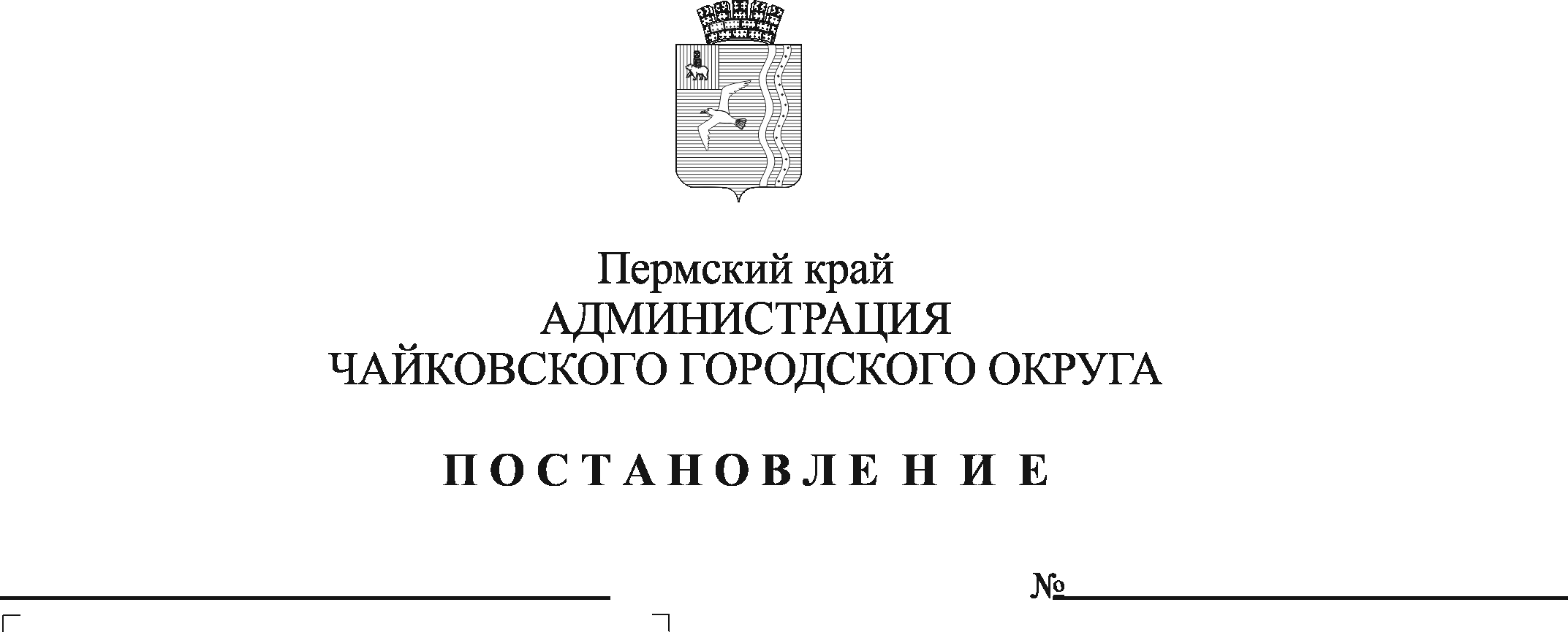 В соответствии с Федеральным законом от 6 окрября 2003 г. № 131-ФЗ «Об общих принципах организации местного самоуправления в Российской Федерации», в целях реализации Федерального закона от 27 июля 2010г. № 210-ФЗ «Об организации предоставления государственных и муниципальных услуг», на основании Устава Чайковского городского округа ПОСТАНОВЛЯЮ:Внести в административный регламент предоставления муниципальной услуги «Прием на обучение по образовательным программам начального общего, основного общего и среднего общего образования», утвержденный постановлением администрации Чайковского городского округа от 26 ноября 2020 г. № 1143, следующие изменения: в пункте 2.5.1 подраздела 2.5:абзац тринадцатый изложить в новой редакции:«Приказом Министерства просвещения Российской Федерации от 5 октября 2020 г. № 545 «Об утверждении образцов и описаний аттестатов об основном общем и среднем общем образованиии и приложений к ним;»1.1.2 абзац семнадцатый изложить в новой редакции:«Постановлением администрации Чайковского городского округа от 2 ноября 2021 г. № 1136 «Об утверждении Порядка разработки и утверждения административных регламентов предоставления муниципальных услуг;»1.1.3 абзац девятнадцатый изложить в новой редакции:«Постановлением администрации Чайковского городского округа от 9 марта 2021 г. № 200 «О закреплении муниципальных образовательных организаций, реализующих основные общеобразовательные и адаптированные основные общеобразовательные программы начального общего, основного общего, среднего общего образования за территориями Чайковского городского округа.»;в пункте 2.6.1 подраздела 2.6:пункт 2.6.1.3 изложить в новой редакции:«2.6.1.3 копию свидетельства о рождении полнородных и неполнородных брата и (или) сестры (в случае использования права преимущественного приема на обучение по образовательным программам начального общего образования ребенкав государственную или муниципальную образовательную организацию, в которой обучаются его полнородные и неполнородные брат и (или) сестра)»;пункт 2.6.1.6 изложить в новой редакции:«2.6.1.6 копии документов, подтверждающих право внеочередного, первоочередного приема на обучение по основным общеобразовательным программам или преимущественного приема на обучение по образовательным программам основного общего и среднего бщего образования, интегрированным с дополнительными общеразвивающеми программами, имеющими целью подготовку несовершеннолетних граждан к военной или иной государственной службе, в том числе к государственной службе российского казачества»;1.3 пункт 2.6.7.5 признать утратившим силу;1.4 абзац пятый пункта 3.3.4 изложить в новой редакции:«При принятии решения о приеме ребенка (поступающего) на обучение по основным общеобразовательным программам начального общего образования учитывается также наличие права преимущественного приема на обучение в образовательную организацию, в которой обучаются его полнородные и неполнородные брат и (или) сестра (приложение 3 к административному регламенту).»;1.5 строку 2 приложения  1 к административному регламенту «Прием на обучение по образовательным программам начального общего, основного общего и среднего общего образования» изложить в новой редакции согласно приложению 1 к настоящему приложению;1.6 приложение 3 к административному регламенту изложить в редакции согласно приложению 2 к настоящему приложению;2. Опубликовать постановление в газете «Огни Камы», разместить на официальном сайте администрации Чайковского городского округа.3. Постановление вступает в силу после его официального опубликования.Глава городского округа –глава администрации Чайковского городского округа					Ю.Г.ВостриковПриложение 1к постановлению администрации Чайковского городского округаот ______________ №______Приложение 2к постановлению администрации Чайковского городского округаот _______________ №_______           Перечень категорий граждан, имеющих право на получение мест в образовательных организациях в первоочередном, внеочередном порядке, а также право преимущественного приема на обучение по основным общеобразовательным программам начальног общего образования№п/пНазвание учрежденияРеквизиты (почтовый индекс, адрес, телефон)Адрес электронной почтыИнтернет -сайт2Муниципальное автономное общеобразовательное учреждение «Средняя общеобразовательная школа № 2»617762, Пермский край, г. Чайковский, ул. Алексея Кирьянова, д.1, т. 7-48-49,ул. Азина, д.1/1, т. 7-68-50mousosh21957@mail.ruhttp://maousosh2.ru№Категория гражданДокументы, подтверждающие право на внеочередное и преимущественное правоНормативный правовой акт1Право на получение места в образовательной организации в первоочередном порядкеПраво на получение места в образовательной организации в первоочередном порядкеПраво на получение места в образовательной организации в первоочередном порядке1.1Дети сотрудников, имеющих специальные звания и проходящих службу в учреждениях и органах уголовно-исполнительной системы, Федеральнй противопожарной службы Государственной противопожарной службы, таможенных органах Российской Федерации (далее сотрудники), проживающие на территории Чайковского городского округа, дети, находящиеся (находившиеся) на иждевении сотрудника, гражданина РФ; дети сотрудника, погибшего (умершего) в следствии увечья или иного повреждения здоровья, полученных в связи с выполнением служебных обязанностей, умершего в следствии заболевания, полученного в период прохождения службы в учреждениях и органах; дети гражданина РФ, уволенного со службы в учреждениях и органах в следствие увечья или иного повреждения здоровья, полученых в связи с выполнением служебных обязанностей и исключивших возможность дальнейшего прохождения службы в учреждениях и органах; дети гражданина РФ, умершего в течение одного года после увольнения со службы в учреждениях и органах в следствие увечья или иного повреждения здоровья, получивших в связи с выполнением служебных обязанностей, либо в следствие заболевания, полученного в период прохождения службы в учреждениях и органах, исключивших возможность дальнейшего прохождения службы в учреждениях и органах.Справка с места работы о занимаемой должности, документ, в установленом порядке, подтверждающий:- факт гибели (смерти) сотрудника в следствие увечья или иного повреждения здоровья, полученных в связи с выполнением служебных обязанностей,- факт смерти сотрудника в следствие заболевания, полученного в период прохождения службы в учреждениях и органах,- факт увольнения гражданина РФ со службы в учреждениях и органах в следствие увечья или иного повреждения здоровья, полученных в связи с выполненим служебных обязанностей и исключивших возможность дальнейшего прохождения службы в учреждениях и органах,- факт смерти гражданина РФ до истечения одного года после увольнения со службы в учреждениях и органах в следствие увечья или иного повреждения здоровья, полученных в связи с выполнением служебных обязанностей, либо в следствие заболевания, полученного в период прохождения службы в учреждениях и органах, исключивших возможность дальнейшего прохождения службы в учреждениях и органах,- факт нахождения детей на иждивении сотрудника, гражданина РФ.Пункт 14 статьи 33 Федерального закона от 30 декабря 2012 года №283- ФЗ «О социальных гарантиях сотрудниками некоторых федеральных органов исполнительной власти и внесение изменений в отдельные законодательные акты Российской Федерации»1.2Дети сотрудников полиции, проживающих на территории Чайковского городского округа; дети сотрудников полиции, погибших (умерших) в следствие увечья или иного повреждения здоровья, полученных в связи с выполнением служебных обязанностей, умерших в следствии заболевания, полученного в период прохождения полиции; дети гражданина РФ, уволенного со службыв полиции в следствии увечья или иного повреждения здоровья, полученных в связи с выполнением служебных обязанностей и исключивших возможность дальнейшего прохождения службы в полиции; дети гражданина РФ, умершего в течение одного года после увольнения со службы в полиции в следствие увечья или иного повреждения здоровья, полученных в связи с выплнением служебных обязанностей, либо в следствие заболевания, полученного в период прохождения службы в полиции, исключивших возможность дальнейшего прохождения службы в полиции; дети сотрудника полиции, гражданинеа РФ, находящиеся (находившиеся) на иждивении сотрудника полиции.Справка с места работы о занимаемой должности, документ, в установленном порядке, подтверждающий:- факт гибели (смерти) сотрудника полиции в связи с осуществлением служебной деятельности,- факт увольнения со службы в полиции в следствие увечья или иного повреждения здоровья, полученных с связи с выполнением служебных обязанностей и исключивших возможность дальнейшего прохождения службы в полиции,- факт смерти гражданина Российской Федерации по истечении одного года после увольнения со службы в полиции в следствие увечья или иного повреждения здоровья, полученных в связи с выполнением служебных обязанностей, либо в следствие заболевания, полученного в период прохождения службы в полиции, исключивших возможность дальнейшего прохождения службы в полиции;- факт нахождения детей на иждивении сотрудника полиции, гражданина Российской Федерации.Пункт 6 статьи 46 Федерального закона от 07 февраля 2011 г. № 3-ФЗ «О полиции»1.3Дети военнослужащих по месту жительства их семейСправка из военной части или военного комиссариата по месту жительства семьиПункт 6 статьи 19 Федерального закона от 27 мая 1998 г. № 76-ФЗ «О статусе военнослужащих»2Право на получение места в образовательной организации, имеющей интернат, во внеочередном порядкеПраво на получение места в образовательной организации, имеющей интернат, во внеочередном порядкеПраво на получение места в образовательной организации, имеющей интернат, во внеочередном порядке2.1Дети прокуроровСправка с места работы о занимаемой должностиПункт 5 статьи 44 Федерального закона от 17 января 1992 г. № 2202- 1 «О прокуратуре Российской Федерации»2.2Дети сотрудников следственного комитетаСправка с места работы о занимаемой должностиПункт 25 статьи 35 Федерального закона от 28 декабря 2010 г. № 403-ФЗ «О следственном комитете Российской Федерации»2.3Дети судейСправка с места работы о занимаемой должностиПункт 3 статьи 19 закона Российской Федерации от 26 июня 1992 г. № 3132-1 «О статусе судей в Российской Федерации»3Право преимущественного приема на обучение по основным общеобразовательным программам начального общего образованияПраво преимущественного приема на обучение по основным общеобразовательным программам начального общего образованияПраво преимущественного приема на обучение по основным общеобразовательным программам начального общего образования3.1Дети, имеющие право преимущественного приема на обучение по основным общеобразовательным программам начального общего образования в образовательную организацию, в которой обучаются их полнородные и неполнородные брат и (или) сестра.Свидетельство о рождении детей при приеме на обучение и свидетельства о рождении полнородных брата и (или) сестры (в случае использования права преимущественного приема на обучение по образовательным программам начальног общего образования ребенка в государственную или муницмпальную образовательную организацию, в которой обучаются его полнородные и неполнородные брат и (или) сестра) или документ, подтверждающий родство заявителя с детьми.Федеральный закон от 02.07.2021г. №310-ФЗ «О внесении изменений в статью 54 Семейного кодекса Российской Федерации и статьи 36 и 67 Федерального закона «Об образовании в Российской Федерации»4Право на получение места в образовательной организации в первоочередном порядке при подготовке к военной или иной государственной службе, в том числе государственной службе российского казачестваПраво на получение места в образовательной организации в первоочередном порядке при подготовке к военной или иной государственной службе, в том числе государственной службе российского казачестваПраво на получение места в образовательной организации в первоочередном порядке при подготовке к военной или иной государственной службе, в том числе государственной службе российского казачества4.1.Дети, имеющие право внеочередного, первоочередного приема на обучение по основным общеобразовательным программам или преимущественного приема на обучение по образовательным программам основного общего и среднего общего образования, интегрированным с дополнительными общеразвивающими программами, имеющими целью подготовку несовершеннолетних граждан к военной или иной государственной службе, в том числе к государственной службе российского казачества.Оригиналы и копии документов, подтверждающих право внеочередного, первоочередного приема на обучение по основным общеобразовательным программам или преимущественного приема на обучение по образовательным программам основного общего и среднего общего образования, интегрированным с дополнительными общеразвивающими программами, имеющими целью подготовку несовершеннолетних граждан к военной или иной государственной службе, в том числе к государственной службе российского казачества.Приказ Минпросвещения России от 08.10.2021 №707 «О внесении изменений в приказ Министерства просвещения Российской Федерации от 02.09.2020г. №458 «Об утверждении Порядка приема на обучение по образовательным программам начального общего, основного общего и среднего общего образования» (зарегистрировано в Минюсте России 10.11.2021 №65743). Настоящий приказ действует до 01.03.2026г.